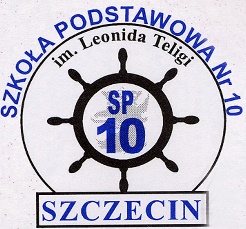 Szanowni Rodzice Uczniów klas I w roku szkolnym 2022/2023Poniżej przekazujemy Państwu zbiór najważniejszych przed rozpoczęciem roku informacji związanych z organizacją pracy klas I w przyszłym roku szkolnym.Listy uczniów z przydziałem do klas będą wywieszone przy głównym wejściu do szkoły po 28 sierpnia 2022r. Zajęcia lekcyjne rozpoczynają się o godz. 7.30 i obejmują w tygodniu edukację polonistyczną, matematyczną, przyrodniczą, społeczną, informatyczną, muzyczną,  plastyczną, techniczną, wychowanie fizyczne w tym basen, język angielski, religię ( zgodnie z życzeniem rodziców ).Po zakończonych lekcjach pierwszoklasiści w pierwszej kolejności odprowadzani są do świetlicy ( osoby zapisane ), pozostali uczniowie przyprowadzani są przez nauczyciela do holu i przekazywani bezpośrednio rodzicom lub innym osobom upoważnionym  do odbioru zgodnie z deklaracją przekazaną przez rodzica do wychowawcy 1 września 2022r.Uczniowie kl. 1-3 na terenie szkoły przez cały czas przebywają pod stałą opieką nauczyciela.Przerwy w zajęciach klasy są niezależne od przerw klas 4 – 8  oraz  regulowane przez nauczyciela i dostosowane do potrzeb uczniów zgodnie z zaleceniami podstawy programowej.Świetlica czynna jest od godz. 7.00 do godz. 17.00 dla dzieci rodziców pracujących. Wnioski do świetlicy prosimy  pobrać ze strony szkoły www.sp10.szczecin.pl z zakładki PRACA SZKOŁY – ŚWIETLICA oraz złożyć je do 15 lipca 2022r. wraz ze wszystkimi załącznikami w formie elektronicznej na adres sp10@miasto.szczecin.pl lub  osobiście do sekretariatu szkoły.Uczniowie w szkole mogą korzystać z obiadów. Korzystanie przez uczniów z obiadów odbywa się poprzez System iOPŁATY. Na stronie szkoły w zakładce ORGANIZACJA – OBIADY – SYSTEM iOPŁATY należy zapoznać się z instrukcjami: Logowanie do systemu, Instrukcja obsługi systemu - Panel Rodzica, Poradnik - Panel RodzicaBardzo ważne: Osoby zainteresowane korzystaniem z obiadów proszone są o wypełnienie Deklaracja zapisu na posiłki oraz odesłanie jej scanem na adres sp10@miasto.szczecin.pl do 15 lipca 2022r.Harmonogram wpłat na obiady będzie dostępny na stronie internetowej szkoły www.sp10.szczecin.pl  po 20 sierpnia 2022r., zakładka ORGANIZACJA – OBIADY- HARMONOGRAMW szkole uczniowie mogą korzystać z pomocy pedagoga.Praca gabinetu profilaktyki ( pielęgniarki szkolnej ) – grafik dostępny jest na stronie szkoły www.sp10.szczecin.pl w zakładce PRACA SZKOŁY. Harmonogram rozpoczęcia roku szkolnego 2022/2023 będzie dostępny na stronie szkoły www.sp10.szczecin.pl  po 25 sierpnia 2022r. w zakładce AKTUALNOŚCI.W szkole obowiązuje następujący strój ucznia: galowy, sportowy,na pływalnię codzienny, ujednolicony tzw. „mundurek”  - koszulka polo krótki, długi rękaw. W przypadku osób, którym jest chłodno zimą – dodatkowo zaleca się zakup szkolnej bluzy. Podczas zajęć w szkole nie nosimy własnych bluz i swetrów.Zamówienia na Mundurki należy składać w firmie BKJ, ul. Malczewskiego 36 
od poniedziałku do piątku w godzinach 7:00 - 17:00, tel: 785 266 707, 606 530618.Podręczniki:Podręczniki dla uczniów są darmowe. Uczniowie klas pierwszych na początku roku szkolnego otrzymują darmowe podręczniki i materiały ćwiczeniowe do edukacji wczesnoszkolnej oraz podręcznik do języka angielskiego. Podręczniki  są własnością szkoły, wypożyczone zostają na rok szkolny każdemu uczniowi, zwrot podręczników następuje  w miesiącu czerwcu. Materiały ćwiczeniowe przekazane uczniom nie podlegają zwrotowi.Podręcznik do religii nie jest darmowy. Osoby uczestniczące w zajęciach religii zakupują podręcznik indywidualnie. Podręczniki obowiązujące w danym roku szkoły będą dostępne na stronie internetowej szkoły www.sp10.szczecin.pl w zakładce ORGANIZACJA – PODRĘCZNIKI.Wyprawka dla pierwszoklasistypiórnik (ołówek zwykły x 2, gumka, zamykana temperówka, klej w sztyfcie);kredki - ołówkowe, pastele; plastelina;papier kolorowy (wycinanki);blok techniczny: biały, kolorowy - rozmiar A4;blok rysunkowy kolorowy - rozmiar A4;bibuła karbowana;tekturowa teczka na prace ucznia - podpisana; nożyczki z okrągłymi czubkami ( podpisane );farby plakatowe;  zeszyty:  2 zeszyty 16 - kartkowe  w 3 linię ( ważne: dwie linie z trzech w zeszycie muszą być czerwone - edukacja polonistyczna i język angielski), 3 zeszyty 16 - kartkowe  w kratkę ( bez marginesów ) ( edukacja matematyczna, religia, zeszyt do korespondencji ). Bardzo ważne: w zeszycie do korespondencji na okładce należy wpisać telefony kontaktowe do rodziców/opiekunów ). Wszystkie zeszyty i ćwiczenia należy obłożyć i podpisać ( naklejka na okładce );strój na w-f: biała koszulka, krótkie spodenki sportowe ( granatowe lub czarne ), białe skarpetki, obuwie sportowe z jasną podeszwą ); strój na pływalnię: ( kąpielówki/strój jednoczęściowy ), klapki, czepek, ręcznik;strój galowy: ( biała bluzka/koszula, granatowa/czarna spódniczka lub granatowe/czarne spodnie lub garnitur );worek na obuwie zmienne - podpisany.16. Wszelkie dodatkowe informacje przekazane będą przez wychowawców klas 1 września 2022r.